1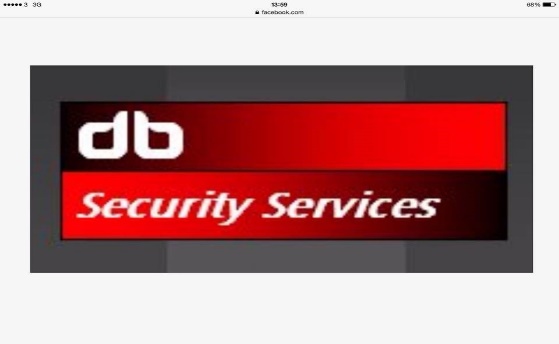 Vetting FormPlease answer ALL relevant questions in clear BOLD capitals in your own handwriting If certain sections do NOT apply to you, please write alongside the relevant question(s), NO or N/A.     1# Personal Details Do you agree to a credit check     Yes    No         (only used for proof of address)                                                                                                                                                                                            22# Experience/Qualifications: 			 3# Work History:Personal Character Reference information                                                                               Name of person ________________________Contact Number ________________________Email address     ________________________Address     ________________________________________________________________________________3Vetting Verification Please read this carefully before signing this Vetting form I understand that vetting is subject to satisfactory references and security screening in accordance with BS 7858I undertake to cooperate with the company in providing any additional information required to meet these criteria; and authorize the company and/or its nominated agent to approach previous employers, schools/colleges, character referees or Government Agencies to verify that the information I have provided is correct; I understand that some of the information I have provided in this form will be held on a computer and some or all will be held in manual records. I hereby certify that, to the best of my knowledge, the details I have given in this vetting form are complete and correct. I have made sure to attach the following proofs as requested; Copy of Driving License (if applicable)Copy of PassportCopy of S.I.A Badge (if applicable)Copy of N.I Card or official letter with it onProof of current addressPassport size PhotographVISA (if applicable)Copy of any security Certificates you have PRINT NAME: _____________________________SIGNATURE: ______________________________DATE: _ _ / _ _ / _ _ _ _Thank you for taking the time to fill out this Vetting form for DBSS Berkshire Ltd, all successful candidates will be contacted within 14 days To ensure your vetting form to be processed quickly and smoothly, please make sure you complete the form including the pages below to the best of your ability and supply all necessary copies of proofs requested and post to our addressForms should be returned to:               
                                                            
                                                      DBSS Berksire ltd                                                      T1 Easthampstead comm sch                                                      Ringmead                                                      Bracknell                                                      RG12 8SF*Title: Mr / Mrs / Miss / Ms*First name __________________________*Surname ___________________________*Gender: Male / Female*Date of Birth: _ _ / _ _ / _ _ _ _*Place of Birth   ______________________*Country of Birth _____________________How long have you lived in the UK:______Are you permitted to work in the UK: Yes  NoPlace of entry into the UK (If applicable)Date of entry (If applicable) ______________Visa expiry date (If applicable) ____________*Address____________________________________________________________________________________________________Post Code    _________________________Have you lived here for 3 years or more,?if No please state a previous address:  Yes    No ___________________________Home Tel _____________________________*Mobile ______________________________*Email _______________________________*NI Number ___________________________*Passport Number _____________________If Self-employed please supply the following*UTR No ______________________________Full UK Driving License:      Yes / No               *Emergency Contact Details:     *If Yes please attach a copy of driving license                                                                                 Driving License, No   __________________      *Relationship       ____________________                                                                               *Name     ___________________________Do you have use of a vehicle:      Yes    No        *Contact Number_____________________Full UK Driving License:      Yes / No               *Emergency Contact Details:     *If Yes please attach a copy of driving license                                                                                 Driving License, No   __________________      *Relationship       ____________________                                                                               *Name     ___________________________Do you have use of a vehicle:      Yes    No        *Contact Number_____________________SIA LicensedLicense Number_________________________Expiry Date: _____________________________Type of License:  Door Supervision / Close Protection / Manned Guarding / CCTV Have You Ever Worked In a Stewarding or Security Capacity?                                  Yes    No  If Yes, Please Give Details and dates:____________________________________________ ____________________________________________________________________________Company DetailsCompany DetailsCompany DetailsCompany DetailsName:Address:Post Code:Tel:Fax:Email:Position:Reason for Leaving:Full time or Part timeFrom:(Month / Year )Name of Referee:Permission to contact for reference To:(Month / Year)Yes               No Name:Address:Post Code:Tel:Fax:Email:Position:Reason for Leaving:Full time or Part timeFrom:(Month/Year)Name of Referee:Permission to contact for reference To:(Month / Year)Yes                 No 